ПРАВИТЕЛЬСТВО ЗАБАЙКАЛЬСКОГО КРАЯПОСТАНОВЛЕНИЕот 8 июля 2014 г. N 391ОБ УТВЕРЖДЕНИИ ПОРЯДКА ОПРЕДЕЛЕНИЯ ОБЪЕМА И ПРЕДОСТАВЛЕНИЯСУБСИДИЙ ОБЩЕСТВЕННЫМ ОБЪЕДИНЕНИЯМ И ОРГАНИЗАЦИЯМ ИНВАЛИДОВНА ВОЗМЕЩЕНИЕ ЧАСТИ ЗАТРАТ ЗА ПОТРЕБЛЕННУЮ ЭЛЕКТРИЧЕСКУЮИ ТЕПЛОВУЮ ЭНЕРГИЮВ соответствии со статьей 78.1 Бюджетного кодекса Российской Федерации, со статьей 44 Устава Забайкальского края, в целях оказания финансовой поддержки общественным объединениям и организациям инвалидов Правительство Забайкальского края постановляет:1. Утвердить Порядок определения объема и предоставления субсидий общественным объединениям и организациям инвалидов на возмещение части затрат за потребленную электрическую и тепловую энергию (прилагается).2. Признать утратившими силу:1) постановление Правительства Забайкальского края от 6 октября 2009 года N 373 "Об утверждении Порядка предоставления субсидий общественным объединениям и организациям инвалидов на возмещение части затрат за потребленную электрическую и тепловую энергию в связи с производством (реализацией) товаров, выполнением работ, оказанием услуг";2) пункт 15 изменений, которые вносятся в некоторые постановления Правительства Забайкальского края, утвержденных постановлением Правительства Забайкальского края от 26 ноября 2013 года N 498;3) постановление Правительства Забайкальского края от 23 января 2014 года N 8 "О внесении изменений в Порядок предоставления субсидий общественным объединениям и организациям инвалидов на возмещение части затрат за потребленную электрическую и тепловую энергию в связи с производством (реализацией) товаров, выполнением работ, оказанием услуг, утвержденный постановлением Правительства Забайкальского края от 6 октября 2009 года N 373".Исполняющий обязанностипредседателя ПравительстваЗабайкальского краяГ.П.ЧУПИНУтвержденпостановлениемПравительства Забайкальского краяот 8 июля 2014 г. N 391ПОРЯДОКОПРЕДЕЛЕНИЯ ОБЪЕМА И ПРЕДОСТАВЛЕНИЯ СУБСИДИЙ ОБЩЕСТВЕННЫМОБЪЕДИНЕНИЯМ И ОРГАНИЗАЦИЯМ ИНВАЛИДОВ НА ВОЗМЕЩЕНИЕ ЧАСТИЗАТРАТ ЗА ПОТРЕБЛЕННУЮ ЭЛЕКТРИЧЕСКУЮ И ТЕПЛОВУЮ ЭНЕРГИЮ1. Настоящий Порядок определяет категории общественных объединений инвалидов и организаций (за исключением государственных (муниципальных) учреждений), имеющих право на получение субсидий в целях возмещения части затрат за потребленную электрическую и тепловую энергию, цели, условия и порядок предоставления субсидий, порядок возврата субсидий в бюджет Забайкальского края в случае нарушения условий, установленных при их предоставлении, а также регламентирует положения об осуществлении в отношении получателей субсидии проверок Министерством труда и социальной защиты населения Забайкальского края (далее - уполномоченный орган) соблюдения ими порядка и условий предоставления субсидий, а также проверок органами государственного финансового контроля в соответствии со статьями 268.1 и 269.2 Бюджетного кодекса Российской Федерации.2. Субсидии предоставляются из бюджета Забайкальского края уполномоченным органом, осуществляющим функции главного распорядителя бюджетных средств, до которого в соответствии с бюджетным законодательством Российской Федерации как получателя бюджетных средств доведены в установленном порядке лимиты бюджетных обязательств на предоставление субсидий на соответствующий финансовый год и плановый период на цели, указанные в пункте 3 настоящего Порядка.Сведения о субсидии размещаются на едином портале бюджетной системы Российской Федерации в информационно-телекоммуникационной сети "Интернет" (в разделе единого портала) не позднее 15-го рабочего дня, следующего за днем принятия закона о бюджете (закона о внесении изменений в закон о бюджете).3. Субсидии предоставляются на возмещение части затрат за потребленную электрическую и тепловую энергию при осуществлении уставной деятельности, направленной на защиту прав и законных интересов инвалидов, включая производство (реализацию) товаров, выполнение работ, оказание услуг (далее - субсидия).4. К категории получателей субсидии в рамках настоящего Порядка относятся общественные объединения инвалидов и организаций, уставный капитал которых полностью состоит из вкладов указанных общественных объединений и среднесписочная численность инвалидов среди работников которых составляет не менее 50 процентов, а их доля в фонде оплаты труда - не менее 25 процентов (далее соответственно - получатели субсидий, организации инвалидов).5. Требования, которым должны соответствовать организации инвалидов на 1-е число месяца, предшествующего месяцу, в котором планируется заключение соглашения о предоставлении субсидии:1) не имеют неисполненной обязанности по уплате налогов, сборов, страховых взносов, пеней, штрафов, процентов, подлежащих уплате в соответствии с законодательством Российской Федерации о налогах и сборах;2) не находятся в процессе реорганизации (за исключением реорганизации в форме присоединения к юридическому лицу, являющемуся получателем субсидии, другого юридического лица), ликвидации, в отношении них не введена процедура банкротства, их деятельность не приостановлена в порядке, предусмотренном законодательством Российской Федерации;3) в реестре дисквалифицированных лиц отсутствуют сведения о дисквалифицированных руководителе, членах коллегиального исполнительного органа, лице, исполняющем функции единоличного исполнительного органа, или главном бухгалтере (при наличии);4) не являются иностранными юридическими лицами, в том числе местом регистрации которых является государство или территория, включенные в утверждаемый Министерством финансов Российской Федерации перечень государств и территорий, используемых для промежуточного (офшорного) владения активами в Российской Федерации (далее - офшорные компании), а также российскими юридическими лицами, в уставном (складочном) капитале которых доля прямого или косвенного (через третьих лиц) участия офшорных компаний в совокупности превышает 25 процентов (если иное не предусмотрено законодательством Российской Федерации). При расчете доли участия офшорных компаний в капитале российских юридических лиц не учитывается прямое и (или) косвенное участие офшорных компаний в капитале публичных акционерных обществ (в том числе со статусом международной компании), акции которых обращаются на организованных торгах в Российской Федерации, а также косвенное участие таких офшорных компаний в капитале других российских юридических лиц, реализованное через участие в капитале указанных публичных акционерных обществ;5) не получают средства из бюджета Забайкальского края на основании иных нормативных правовых актов на цели, указанные в пункте 3 настоящего Порядка.6. Предоставление субсидии осуществляется на основании соглашения о предоставлении субсидии, заключенного между уполномоченным органом и организацией инвалидов, по форме, утверждаемой Министерством финансов Забайкальского края (далее - соглашение). Дополнительные соглашения к соглашению, в том числе дополнительное соглашение о расторжении, заключаются в соответствии с типовыми формами, установленными Министерством финансов Забайкальского края.Субсидии предоставляются с месяца, в котором организация инвалидов обратилась с документами, предусмотренными пунктом 8 настоящего Порядка, в случае принятия уполномоченным органом решения о заключении соглашения.7. В соглашении предусматриваются:1) условия предоставления субсидии, в том числе обязательные условия предоставления субсидии, включаемые в соглашение в соответствии со статьей 78.1 Бюджетного кодекса Российской Федерации;2) расчетные или корреспондентские счета, открытые получателям субсидий в учреждениях Центрального банка Российской Федерации или кредитных организациях;3) согласие получателей субсидий на осуществление в отношении них проверок уполномоченным органом и органами государственного финансового контроля проверок, предусмотренных пунктом 21 настоящего Порядка;4) условие о согласовании новых условий соглашения или о расторжении соглашения при недостижении согласия по новым условиям в случае уменьшения уполномоченному органу ранее доведенных лимитов бюджетных обязательств, приводящего к невозможности предоставления субсидии в размере, определенном в соглашении;5) сроки перечисления субсидии с учетом положений, установленных бюджетным законодательством Российской Федерации.8. Для заключения соглашения организация инвалидов представляет в уполномоченный орган:1) заявку о заключении соглашения по форме и срокам, установленным уполномоченным органом;2) копии договоров на поставку электрической и тепловой энергии на текущий финансовый год;3) документы, подтверждающие, что среднесписочная численность инвалидов среди работников организации инвалидов составляет не менее 50 процентов, а их доля в фонде оплаты труда - не менее 25 процентов.9. Организация инвалидов вправе представить по собственной инициативе, в том числе для подтверждения соответствия требованиям, указанным в пункте 5 настоящего Порядка, следующие документы:1) сведения об отсутствии в реестре дисквалифицированных лиц сведений о дисквалифицированных индивидуальном предпринимателе, руководителе, членах коллегиального исполнительного органа, лице, исполняющем функции единоличного исполнительного органа, или главном бухгалтере организации (при наличии);2) выписку из Единого государственного реестра юридических лиц на организацию инвалидов;3) справку о наличии или отсутствии задолженности по налогам и сборам и иным обязательным платежам.10. Копии документов, указанных в подпункте 2 пункта 8 настоящего Порядка, представляемые организацией инвалидов, заверяются подписью руководителя организации инвалидов и скрепляются оттиском печати организации инвалидов (при наличии).В представленных документах не должна содержаться недостоверная информация, отсутствовать необходимая информация, документы не должны содержать подчистки, приписки, зачеркнутые слова или иные не оговоренные в них исправления, повреждения, не позволяющие однозначно истолковать их содержание, из документов должна однозначно усматриваться их принадлежность заявителю.Заявитель несет ответственность за достоверность сведений, представленных в документах, в соответствии с законодательством Российской Федерации и настоящим Порядком.11. Уполномоченный орган:1) в день поступления документов, указанных в пункте 8 настоящего Порядка, регистрирует их;2) в течение 3 рабочих дней со дня регистрации документов, указанных в пункте 9 настоящего Порядка, в случае непредставления организацией инвалидов документов, предусмотренных пунктом 9 настоящего Порядка, запрашивает их посредством межведомственного запроса, в том числе с использованием единой системы межведомственного электронного взаимодействия и подключаемых к ней региональных систем межведомственного электронного взаимодействия (далее - межведомственный запрос);3) в течение 15 рабочих дней со дня регистрации документов, указанных в пункте 9 настоящего Порядка, рассматривает представленные организацией инвалидов и полученные в порядке межведомственного запроса документы, заключает с организацией инвалидов соглашение или отказывает в заключении соглашения, направляет организации инвалидов уведомление о результатах рассмотрения документов с обоснованием причин отказа в заключении соглашения (при необходимости).12. В случае принятия решения о заключении соглашения уполномоченный орган в течение 3 рабочих дней со дня принятия такого решения осуществляет подготовку проекта соглашения в двух экземплярах и направляет его организации инвалидов посредством почтового отправления или на адрес электронной почты для подписания.Организация инвалидов в течение 5 рабочих дней со дня получения проекта соглашения подписывает и возвращает в уполномоченный орган лично либо посредством почтового отправления два экземпляра соглашения.В случае непоступления в уполномоченный орган в течение 5 рабочих дней со дня получения организацией проекта соглашения двух экземпляров подписанного соглашения организация инвалидов признается уклонившейся от заключения соглашения.13. Основаниями для отказа в заключении соглашения являются:1) несоответствие организации категории и требованиям, указанным в пунктах 4 и 5 настоящего Порядка;2) несоответствие представленных организацией инвалидов документов требованиям настоящего Порядка или непредставление (представление не в полном объеме) документов, предусмотренных пунктом 8 настоящего Порядка;3) установление факта недостоверности представленной получателем субсидии информации;4) ответ на межведомственный запрос, который свидетельствует об отсутствии документа, необходимого для принятия решения о заключении соглашения.Отказ в заключении соглашения может быть обжалован в установленном законодательством порядке.14. Для получении субсидии организация инвалидов, заключившая соглашение, представляет заявку на предоставление субсидии в сроки и по форме, установленной уполномоченным органом, с приложением копий счетов-фактур на оплату потребленной электрической и тепловой энергии за истекший месяц.15. Уполномоченный орган:1) в день поступления документов, указанных в пункте 14 настоящего Порядка, регистрирует их;2) в течение 5 рабочих дней со дня поступления документов, указанных в пункте 14 настоящего Порядка, принимает решение о предоставлении субсидии и ее размере либо решение об отказе в ее предоставлении, о чем в течение 3 рабочих дней уведомляет организацию с обоснованием причин отказа.16. Основаниями для отказа в предоставлении субсидии являются:1) представление документов, указанных в пункте 14 настоящего Порядка, с нарушением сроков;2) непредставление (представление не в полном объеме) документов, предусмотренных пунктом 14 настоящего Порядка;3) установление факта недостоверности представленной получателем субсидии информации.Отказ в предоставлении субсидии может быть обжалован в соответствии с действующим законодательством.17. Расчет планового объема субсидии на год (Рс) производится однократно при заключении соглашения по следующей формуле:Рс = (Зэ + Зт) x Д, где:Рс - объем субсидии;Зэ - сумма затрат за потребленную электроэнергию;Зт - сумма затрат за потребленную тепловую энергию;Д - доля возмещаемых затрат за фактически потребленную электрическую и тепловую энергию (50%).18. Уполномоченный орган в срок до 7-го числа каждого месяца на основании поступивших заявок от получателей субсидий формирует и представляет сводную заявку на финансирование субсидий в Министерство финансов Забайкальского края.19. Министерство финансов Забайкальского края на основании сводной заявки на финансирование уполномоченного органа, указанной в пункте 18 настоящего Порядка, в течение 5 рабочих дней со дня ее получения осуществляет перечисление средств на лицевой счет уполномоченного органа в соответствии с утвержденными бюджетными ассигнованиями, кассовым планом.20. Уполномоченный орган не позднее 10-го рабочего дня, следующего за днем принятия решения о предоставлении субсидии, перечисляет ее на расчетный или корреспондентский счет, открытый получателю субсидии в учреждениях Центрального банка Российской Федерации или кредитных организациях.21. В отношении получателя субсидии осуществляются следующие проверки:1) уполномоченным органом - проверки соблюдения порядка и условий предоставления субсидий;2) органами государственного финансового контроля - проверки в соответствии со статьями 268.1 и 269.2 Бюджетного кодекса Российской Федерации.22. Получатель субсидии обязан представлять по запросу уполномоченного органа, органов государственного финансового контроля информацию, необходимую для осуществления проверок, предусмотренных пунктом 21 настоящего Порядка. Получатель субсидии несет ответственность за недостоверность данных, представляемых в уполномоченный орган, в соответствии с законодательством Российской Федерации.23. В случае нарушения получателем субсидии условий, установленных при ее предоставлении, выявленного в том числе по фактам проверок, проведенных уполномоченным органом и органами государственного финансового контроля, уполномоченный орган в течение 15 рабочих дней со дня установления указанных фактов составляет и направляет получателю субсидии уведомление о возврате предоставленной субсидии в полном объеме (далее - уведомление).24. Получатель субсидии в течение 25 рабочих дней со дня получения уведомления обязан осуществить возврат денежных средств уполномоченному органу.25. В случае невыполнения получателем субсидии требования взыскание субсидии осуществляется в судебном порядке в соответствии с действующим законодательством.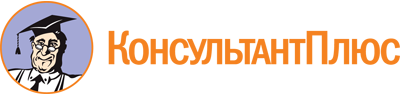 Постановление Правительства Забайкальского края от 08.07.2014 N 391
(ред. от 31.07.2023)
"Об утверждении Порядка определения объема и предоставления субсидий общественным объединениям и организациям инвалидов на возмещение части затрат за потребленную электрическую и тепловую энергию"Документ предоставлен КонсультантПлюс

www.consultant.ru

Дата сохранения: 27.10.2023
 Список изменяющих документов(в ред. Постановлений Правительства Забайкальского краяот 26.10.2015 N 528, от 30.06.2016 N 284, от 31.03.2017 N 102,от 19.12.2017 N 529, от 06.11.2019 N 433, от 25.05.2021 N 183,от 31.07.2023 N 399)Список изменяющих документов(в ред. Постановления Правительства Забайкальского краяот 31.07.2023 N 399)